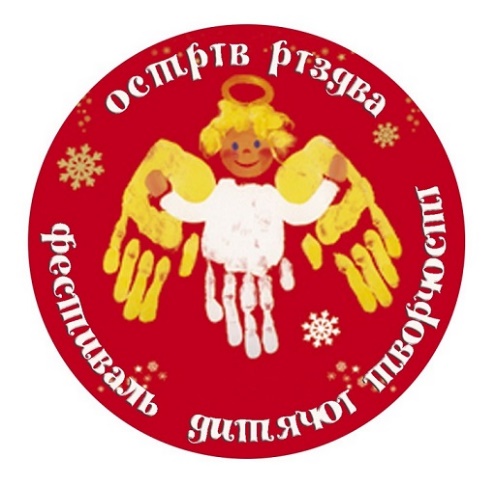 Provision on holding the XV Open City Christian Festival of Children's Creativity and Art "Острів Різдва" («Christmas Island»)/online format/General terms and conditionsOpen City Christian Festival of Children's Art «Острів Різдва» ("Christmas Island") (hereinafter - the festival) is an educational creative project organized to preserve spirituality, revival of national, especially regional folk traditions, promote Kherson folk customs and ceremonies and develop children`s theatrical, choreographic, vocal and fine arts.The festival`s top priority are:- revival and increase of national culture;- detection and support of gifted and talented children;- promoting spiritual self-improvement for children;- formation children`s national-patriotic feelings;- giving each child the opportunity to try their hand at different genres of artistic and aesthetic direction, to reveal their personal creative potential;- having meaningful leisure time during the New Year and Christmas holidays.1.3 The organizers of the festival are the Department of Culture and Education of the Kherson City Council and the Kherson Diocese of the Ukrainian Orthodox Church1.4. The festival is supported by the Kherson mayor.1.5. The initiator and founder of the festival is the family department head of the Kherson Diocese of the Ukrainian Orthodox Church, Archpriest Ioann Hordiienko.2. The Conditions and procedure for holding the festival2.1. An organizing committee is created for the preparation and holding the festival, the staff of which is agreed by the organizers and the founder.The Organizing Committee has the following powers:- coordinates the preparation and holding of the festival taking into account the situation regarding the rate of spread of coronavirus infection in Kherson;- determines the composition of the jury of the competition program;- Involves state institutions and public organizations to participate and assist in the festival;- provides announcement, coverage in mass media of the actions which are spent within the limits of festival.- performs other work necessary for the festival.2.2. The festival is open to:- students and pupils (creative teams and individual performers) of educational institutions, art schools, club-type cultural institutions, other art institutions for children and youth of Kherson and settlements of different regions of Ukraine;- Pupils (creative teams and individual performers) of "Subbath schools" operating on the basis of churches of the Ukrainian Orthodox Church (with the consent of parents).- Representatives of the international creative community from among children's groups operating on the basis of educational and cultural institutions, national cultural centers, public organizations, Orthodox churches, etc. in other countries.2.3. The jury evaluates the performance of participants in the following nominations:- "reading";- "vocals";- "instrumental music";- "theatrical art";- "choreography"./ creative works are allowed to participate in the festival as a synthesis of two or more nominations (so, for example, you are allowed use theatrical arts and vocals in one performing,, etc.) /2.4. Participants can submit no more than 3 thematic presentations in the selected nomination for consideration by the jury.2.5. In the nominations "reading", "vocals", "choreography", "instrumental music" the duration of the performance should not exceed 5 minutes, in the nomination "theatrical art" - 7 minutes.2.6. The festival is held online in 2 stages:- the first stage is a selection round of participants of the competition program (online format) on the Facebook page «Культура Херсона» ("Culture of Kherson") in the event «ХV Міський відкритий фестиваль дитячої творчості «ОСТРІВ РІЗДВА» (відбірковий тур)» (‘ХV City Christian Festival of Children's Creativity «ОСТРІВ РІЗДВА»’ ("CHRISTMAS ISLAND") by the link:https://www.facebook.com/events/708580760103140/?active_tab=discussionfrom November 13 to December 25, 2021, participants upload a competition video on the Facebook page «Культура Херсона» ("Culture of Kherson") in the event «ХV Міський відкритий фестиваль дитячої творчості «ОСТРІВ РІЗДВА» (відбірковий тур)» (‘ХV City Christian Festival of Children's Creativity «ОСТРІВ РІЗДВА»’ ("CHRISTMAS ISLAND"), indicating:- Name of the participant or the name of the team;- belonging to an institution (organization, studio);- the name of the excerpt, concert- Full name of the head (heads)! Be sure to post when publishing hashtag: #фестиваль_ острів_ різдваRequirements for the competition video:- good image and sound quality;- proper artistic (stage) design of the performance;- the presence of the emblem (logo) of the festival during the recording of the video(any shape, size and quality characteristics: photo, picture, badge, banner, etc.):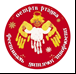 from December 26, 2021 to January 6, 2022 - a remote evaluation videos by jury members and selection of finalists.ІІ - Gala-concert of finalists on the basis of Kherson regional academic musical-dramatic theater named after Mykola Kulish (if it is "green" or "yellow" level of epidemic danger of the spread of COVID-19 in the city of Kherson during the Gala-concert) and a virtual "Christmas Marathon" on the Internet on the festival pages.a) Gala concert of the finalists is held on January 14, 2022 on the basis of the Kherson Regional Academic Music and Drama Theater Mykola Kulish (according to a separate plan with the involvement of leading artists of regional and national level, masters of folk art, including the organization of charity events, art exhibitions, etc.)Participants from other regions of Ukraine, who became finalists, will be invited to participate in the Gala-Concert (by agreement)b) Virtual "Christmas Marathon" is held from 08 to 14 January 2022 - on the Facebook page «Культура Херсона» ("Culture of Kherson"):https://www.facebook.com/upkulthmr/events/?ref=page_internal- on the website of the Department of Culture of the Kherson City Council:https://go.kherson.ua/- on the youtube channel of the festival:https://www.youtube.com/channel/UCYPcmRSqkqNQTODltBKH3-Q- on the Instagram page:https://www.instagram.com/ostrivrizdva/?utm_medium=copy_linkAn integral part of the festival is the «the Christmas Star Holiday» - the greetings of the Kherson city's residents on the occasion of Christmas by children's creative teams. The condition for participation is the presence of a hand-made Christmas Star. The total time of the `Christmas Star's performance` is up to 2 minutes.Under the condition the "green" or "yellow" level of epidemic danger of the spread of COVID-19 in the city of Kherson, the Christmas Star Festival will be held on January 8, 2022 in the mall "Fabrika".Also, the Christmas Star Hoiday will be held online on January 06-08, 2022. The best performances will be published during the Virtual "Christmas Marathon".The following are invited to participate in the Christmas Star Festival:- creative teams of "Subbath schools" of the Kherson eparchy of the Ukrainian Orthodox Church and other creative associations of the city of Kherson (by consent), which during January 06-08 congratulated the local community on Christmas and prepared thematic photos and videos of their performances (carols, congratulations, nativity scenes);- children and young people from different parts of Ukraine who respect Ukrainian folk traditions, who have prepared thematic photos or videos of celebrating Christmas in a family circle using the necessary attribute, the symbol of the holiday - the Christmas Star./ these materials should be downloaded during the holiday (January 06-08) on the Facebook page «культура Херсона» ("Culture of Kherson") in the event `City Christian Festival of Children's Creativity «ОСТРІВ РІЗДВА» ("CHRISTMAS ISLAND")`, indicating the information about the team marked «Свято Різдвяної Зірки» ("Christmas Star Holiday"), by providing comprehensive information about the participants  /Also, at the invitation of the organizers, the "Christmas Marathon" will be joined by leading artists, professional creative teams of Kherson region, other cultural and artistic figures who expressed a desire to record Christmas greetings to the Kherson community and thus inspire and support compatriots in difficult times of the pandemic.3. Jury and evaluation criteria3.1. With the consent of the chairman of the organizing committee, a jury is formed, which includes specialists from out-of-school educational institutions, art schools, cultural institutions of Kherson, representatives of the Kherson eparchy of the Ukrainian Orthodox Church.3.2. Evaluation criteria:- relevance to the topic;- performing and acting skills;- stage culture;- the integrity of the image;- quality of musical accompaniment (if any);- selection of stage costumes;- compliance with the conditions of participation in the festival.3.3. The members of the jury on a 5-point system determine the finalists in each of the nominations (from 2 to 4 in each, with the highest number of points). The chairman of the jury decides on controversial issues during the discussion on determining the finalists. According to the decision of the jury, the organizing committee ensures the production and presentation of diplomas and certificates to the participants of the festival.3.4. The young participants of the festival, who will be marked by the largest number of views on the You-Tube chanel:https://www.youtube.com/channel/UCYPcmRSqkqNQTODltBKH3-Qwill receive a prize of audience sympathy from the organizers of the festival.The duration of the voting is from the moment of publication until January 12, 2022 (until 9:00 pm)Participants will be awarded special prizes:- "For new trends and creativity in the celebration of Christmas" from the founder of the festival, Archpriest Ioann Hordiienko;- "For the Kherson color, revival of regional folklore traditions, popularization of Kherson folk customs and rites" from the city administration.Competitive performances of the finalists of the festival, as well as the most successful videos and photos of the participants of the Christmas Star Festival will also be posted on the official website of the Department of Culture of the City Council https://go.kherson.ua/4. Financing4.1. Participation in the festival is free.4.2. The festival can be financed by charitable contributions, sponsorship and other proceeds that are not prohibited by current legislation of Ukraine.Contact persons from the organizing committee:Archpriest Ioann Hordiienko, the Head of the Department for Family Affairs of the Kherson Eparchy of the Ukrainian Orthodox Church / tel. 0505767848 /Nozdrina Iryna Voldymyrivna, Chief Specialist of the Department of Professional and extracurricular education, educational work of the Department of Education / tel. 0505563113 /Druzyakina Maryna Ivanivna, the Chief Specialist of the Department of Culture / tel. 0667948714 /